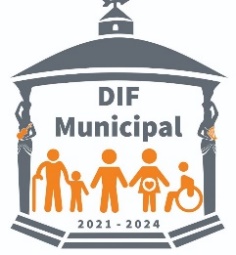 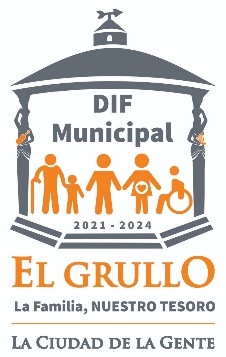 INFORME MENSUAL MES DE JUNIOSISTEMA PARA EL DESARROLLO INTEGRAL DE LA FAMILIA DIF EL GRULLO DEPARTAMENTOFECHAACTIVIDADLUGARBENEFICIARIOS (#)RECEPCION01/06/2022 AL 30/06/2022ATENCIÓN A USUARIOSDIF EL GRULLO53901/05/2022 AL 30/05/2022PENSIONES ENTREGADASDIF EL GRULLO84DIRECCION01/06/22ASISTENCIAL DEL DIRECTIVO A LA INAUGURACION DEL EVENTO HUITZILJARDIN MUNICIPALPOBLACION EN GENERAL02/06/22REUNION DEL COMEDOR ASISTENCIAL PARA FORMAR EL COMITÉDIFDIF03/06/22COORDINACION DEL DIRECTIVO DE LA LLEGADA DE LA LECHE Y DESPENSADIFPOBLACION EN GENERAL05/06/22ASISTENCIA DEL DIRECTIVO Y PARTE DEL PERSONAL AL PARTIDO DE FUT BOL  COPA JALISCO A VENDER AGUAS FRESCAS Y TOSTILOCOS PARA RECAUDACION DE FONDOS.ASISTENCIA DEL DIRECTIVO A LA ENTREGA DE RECONOCIMIENTOS A LOS PARTICIPANTES DEL EVENTO HUITZILUNIDAD DEPORTIVAJARDIN MUNICIPALDIFPARTICIPANTES DEL EVENTO06/06/22REUNION DEL DIRECTIVO EN EL PRESCOLAR CADI E INAUGURACION DE LOS JUEGOS PARA LOS NIÑOSCADICADI Y DIF09/06/22ASISTENCIA DEL DIRECTIVO A LA CONFERENCIA DE ECOLOGIA ERBOLARIA.ENTREGA DE REGALOS A NIÑOS Y MAMAS EN COMUNIDADES POR PARTE DEL DIRECTIVOEN LA PRESIDENCIA ANTIGUA,PALO BLANCODIF POBLACION EN GENERAL13/06/22ASISTENCIA DEL DIRECTIVO Y PARTE DEL PERSONAL A LA ENTREGA DE LA CAMIONETA LUBPRESIDENCIADIF14/06/22ASISTENCIA DEL DIRECTIVO A UNA REUNIO CON AUTORIDADES.CHEQUEO DE PENDIENTES DE LA CLINICA DE REHABILITACION.ELABORACION DE RECIBOS PARA LOS PADRINOS DEL COMEDOR ASISTENCIAL POR PARTE DE LA SECRETARIA DE DIRECCIONCASA DE LA CULTURADIFDIF15/06/22ORGANIZACIÓN DE RECIBOS DE LOS PARINOS DEL COMERDOR ASISTENCIALASISTENCIA DE LA PRESIDENTA A LA ENTREGA DE BECAS DEL PROGRAMA BECAS DE BENITO JUAREZDIFCASA DE LA  CULTURADIFNIÑOS Y NIÑAS DE LA POBLACION16/06/22REPARTICION Y COBRO DE RECIBOS DE LOS PADRINOSPRESENCIA DEL DIRECTIVO AL EVENTO ORGANIZADO POR DIRECCION DE CULTURA PARA EL FESTEJO DE NIÑOS, MADRES Y PADRES DE FAMILIAPALO BLANCOCOMUNIDAD DE PALO BLANCO20/06/22ASISTENCIA DEL DIRECTIVO A REUNION DE IDEF, CURSOS PARA LA POBLACION.CLAUSURA DEL TALLER PREVENCION ACOSO ESCOLARPRESENTACION DE COORDINADORA DE LA 3RA EDADCASA DE LA CULTURAESC. CARMEN SERDANDIFNIÑOS DE PRIMARIA.POBLACION EN GENERAL21, 23/06/22ASISTENCIA DE DIRECTORA AL MECANISMO DE PRESENTACION ESCOLAR PARA NIÑOS Y ADOLESCENTES FESTEJO A LOS PADRES COMPAÑEROS DEL DIFCASA DE LA CULTURA.DIFNIÑAS, NIÑOS Y ADOLESCENTES.COMPAÑEROS DE TRABAJO22/06/22ASISTENCIA DE DIRECTORA Y PRESIDENTA AL FESTEJO DIA DEL PADRECADIPADRES DE FAMILIA DEL CADI25/06/22 REUNION DE DIRECTORA Y PRESIDENTAPARA LAS ESTRATEGIAS DE SEGURIDAD ALIMENTARIAGDL. EN EL OSPICIO CABAÑASDIF28 Y 30/06/22ASISTENCIA DE SECRETARIA A CAPACITACION PARA LUDOTECA ROBOTICAUNION DE TULANIÑOS DEL MUNICIPIO Y DE LA COMUNIDAD30/06/22PRESENCIA DEL DIRECTIVO A LA REUNION ORDINARIA DEL CONSEJO DE PROTECCION CIVIL.ELABORACION DE TARJETAS DE INAPAM.ENTREGA DE APOYO POR PARTE DE DIRECTORA, PRESIDENTA Y TRABAJO SOCIAL DE UNA ANDADERA CASA DE LA CULTURADIF,DOMICILIO PARTICULARDIFADULTO MAYORADMINISTRATIVO 1/06/2022ULTIMAS CAPTURAS EN EL FORMATO PUB, DE DATOS DE LOS NIÑOS QUE VISITARON LA  LUDOTECA MÓVIL “EL TREN DE LOS VALORES”.EVALUACIÓN EN PLATAFORMA JÓVENES CONSTRUYENDO EL FUTURO, DE LOS BECARIOS DE LA INSTITUCIÓN. DIF MUNICIPALN/A2/06/2022ELABORACIÓN DE OFICIOS PARA ENTREGAR EN DIF JALISCO.DIF MUNICIPALN/A6/06/2022ORDEN CONSECUTIVO DE LOS DOCUMENTOS CAPTURADOS EN EL FORMATO PUB DE NIÑOS QUE VISITARON LA  LUDOTECA MÓVIL “EL TREN DE LOS VALORES”, PARA ESCANEARLOS Y ENVIARLOS A LA DIRECCIÓN DE ATENCIÓN A LA INFANCIA DE DIF JALISCO.DIF MUNICIPAL1067 7/06/2022ESCANEO DE LOS DOCUMENTOS CAPTURADOS EN EL FORMATO PUB DE NIÑOS QUE VISITARON LA  LUDOTECA MÓVIL “EL TREN DE LOS VALORES”, PARA ENVIARLOS A LA DIRECCIÓN DE ATENCIÓN A LA INFANCIA DE DIF JALISCO DIF MUNICIPAL2134 HOJAS8 – 9/06/2022ARCHIVO DE LOS DOCUMENTOS CAPTURADOS EN EL FORMATO PUB DE NIÑOS QUE VISITARON LA  LUDOTECA MÓVIL “EL TREN DE LOS VALORES”, PARA SU RESGUARDADO.DIF MUNICIPAL1067 EXPEDIENTES13 – 14/06/2022ORDEN DISPENSARIO MÉDICO Y REVISIÓN DE CORREOS INSTITUCIONALES PARA DAR RESPUESTA Y DERIVAR A LAS ÁREAS CORRESPONDIENTES.DIF MUNICIPALN/A15/06/2022ORDEN DISPENSARIO MÉDICO Y APOYO EN COORDINACIÓN GRUPO DE LA 3RA EDAD.DIF MUNICIPALN/A16-1/06/20227APOYO EN AL DEPARTAMENTO DE ASISTENCIA ALIMENTARIA, EN LA ENTREGA DE DESPENSAS DEL PROGRAMA PPAP A LOS BENEFICIARIOS DEL MISMO.DIF MUNICIPAL8220/06/2022APOYO A DIRECCIÓN EN LA ELABORACIÓN DE RATIFICACIÓN DE NOMBRAMIENTOS DEL PERSONAL DE BASE.DIF MUNICIPALN/A21/06/2022ORDEN DISPENSARIO MÉDICO, REVISIÓN Y CONTESTACIÓN DE OFICIOS EN CORREOS INSTITUCIONALES.DIF MUNICIPALN/A22/06/2022ORDEN Y ARCHIVO DE DOCUMENTOS DE OFICINA DE DIRECCIÓN.DIF MUNICIPALN/A27-29/06/2022ASISTENCIA A CAPACITACIÓN “PROYECTO GOOGLE VIRTUAL”, PARA ACTIVIDADES DE LUDOTECA EN LA “ESTACIÓN HABILIDADES PARA EL FUTURO”.UNIÓN DE TULAN/A30 /06/2022ORDEN DE MEDICAMENTOS DEL DISPENSARIO MÉDICO Y ARCHIVO DOCUMENTOS DE DIRECCIÓN.DIF MUNICIPALN/ACONTABILIDAD01/06/2022 AL 30/06/2022SOLICITUD DE TRANSPARENCIA DIF MUNICIPAL201/06/2022 AL 30/06/2022CAPACITACIÓN EN LINEA“ASEJ” DIF MUNICIPALAUXILIAR CONTABLE01/06/2022 AL 30/06/2022CAPTURA DE INGRESOS Y EGRESOSELABORACIÓN DE DOCUMENTOS PAGO DE IMSS Y ISRELABORACIÓN DE NOMINASELABORACIÓN DE FACTURASMOVIMIENTOS DEL SUA, IDSE, SAT SIPARE ETC.FOLIAR Y SELLAS CADA UNA DE LAS HOJAS DE LA CUENTA PÚBLICADIF MUNICIPALDIFTRANSPARENCIA01/06/2022 AL 30/06/2022RECEPCIÓN DE SOLICITUDES DE INFORMACIÓN, ELECTRÓNICAS, ESCRITAS Y POR PNTDIF MUNICIPAL601/06/2022 AL 30/06/2022ACTUALIZACION DE L APAGINA OFICIALDIF MUNICIPALS/NUAVIFAM01/06/2022 AL 30/06/2022ATENCIÓN JURÍDICADIF MUNICIPAL12901/06/2022 AL 30/06/2022ATENCIÓN PSICOLÓGICADIF MUNICIPAL5901/06/2022 AL 30/06/2022ATENCIÓN DE TRABAJO SOCIALDIF MUNICIPAL70DELEGACION01/06/2022 AL 30/06/2022ATENCIÓN JURÍDICADIF MUNICIPAL15001/06/2022 AL 30/06/2022ATENCIÓN PSICOLÓGICADIF MUNICIPAL8001/06/2022 AL 30/06/2022ATENCIÓN DE TRABAJO SOCIALDIF MUNICIPAL70TRABAJO SOCIAL01/06/2022 – 30/06/2022VISITAS DOMICILIARIAS  15   DOMICILIOS DE USUARIOS DE ASISTENCIAL SOCIAL  45  USUARIOSCANALIZACION AL COMEDOR ASISTENCIAL INFANTIL ESTHER LLAMAS GUERREROSMDIF EL GRULLO2 MENORESCANALIZACIONES INTRA Y EXTRAINSTITUCIONALSMDIF EL GRULLO41 ADULTOSRACIONES ALIMENTICIAS AL JUZGADO MUNICIPAL Y HOSPITAL COMUNITARIO EL GRULLOSMDIF EL GRULLO10 (08 MASCULINOS Y 2 FEMENINAS)APOYOS ECONOMICOS (MEDICAMENTOS, TRASLADO SMDIF EL GRULLO50  ADULTOSORIENTACIONES EN LA ATENCION DE LOS CASOSSMDIF EL GRULLO62 USUARIOSCOMODATOS DE SILLAS DE RUEDASTRAMITE DE COMODATO2 USUARIOSCANALIZACIONES AL MEDICO MUNICIPAL2 ENTREVISTAS 2 USUARIOSENTREVISTAS PETICION DE DESCUENTO EN TERAPIAS DE REHABILITACON FISICAURR8 USUARIOS DE 27-59 AÑOSINFORMACION DEL CENTRO DESARROLLO INFANTIL CADI GABRIEL GOMEZ MICHEL10 FAMILIAS, 33 BENEFICIARIOS. DPI7, 14, 17 JUNIOAPOYO EN LA ENTREGA A DOMICILIO DE LOS ALIMENTOS DE COMIDA DEL COMEDOR ASISTENCIAL 54 DOMICILIO DE LOS BENEFICIADOS77 ANCIANITOS8 JUNIOPARTICIPACIÓN EN EL CURSO DE CRIANZA RESPETUOSA OFICINAS DEL D.P.I217 NNA9 JUNIOPARTICIPACIÓN VIRTUAL EN EL CONVERSATORIO “CONSTRUYENDO UNA SOCIEDAD MÁS JUSTA” OFICINAS DPI 217 NNA10 JUNIOPARTICIPACIÓN EN LA 1ª. REUNIÓN DE LÍDERES IMPULSORES DE LA TRANSFORMACIÓN Y COORDINADORESCIUDAD NIÑEZ217 NNA13 JUNIOPARTICIPACIÓN EN LA CAPACITACIÓN VIRTUAL DE LA PREVENCIÓN DE RIESGOS CON LAS TEMÁTICAS DE: ADICCIONES, EMBARAZO ADOLESCENTE Y TRABAJO INFANTILOFICINAS D.P.I217 NNA14 JUNIOPARTICIPACIÓN EN EL TALLER VIRTUAL “APRENDER A PROTEGERNOS DE LA VIOLENCIA Y EL ACOSO” OFICINAS D.P.I217 NNA15, 16 Y 17 JUNIO PARTICIPACIÓN VIRTUAL EN LOS TALLERES FORMACIÓN EN EXPLOTACIÓN SEXUAL INFANTIL OFICINAS D.P.I217 NNA23 Y 24 JUNIOPARTICIPACIÓN VIRTUAL EN EL TALLER: FORMACIÓN EN PROTECCIÓN Y RESTITUCIÓN DE LOS DERECHOS DE NNAOFICINAS D.P.I217 NNA28, 29 Y 30 JUNIOPARTICIPACIÓN VIRTUAL EN EL CURSO IMPLEMENTACIÓN PROTOCOLO DE PREVENCIÓN DEL ABUSO SEXUAL A NNAOFICINAS D.P.I217 NNA20 JUNIOCLAUSURA DEL TALLER “ACOSO ESCOLAR” ESTANDO PRESENTES AUTORIDADES DE ESTA INSTITUCIÓN MTRA. FABIOLA ALEJANDRA RAMÍREZ ROBLES, PRESIDENTA Y L.A.E IRMA LORENA ZEPEDA CÁRDENAS, DIRECTORA, ASÍ COMO DIRECTOR Y MAESTROS DE LA PRIMARIA (OBSEQUIÁNDOLES UN PEQUEÑO REFRIGERIO QUE CONSTA DE UN PANECILLO RELLENO Y UN AGUA FRESCA)  PRIMARIA CARMEN SERDAN36 NNA21 JUNIOPARTICIPACIÓN EN LA CAPACITACIÓN VIRTUAL “ME ESCUCHAS”OFICINAS D.P.I217 NNA23 JUNIOPARTICIPACIÓN VIRTUAL EN LA PLÁTICA “FAMILIAS EN CONTEXTOS VULNERABLES: TRANSFORMACIONES, CONTINUIDADES Y DILEMAS OFICINAS D.P.I217 NNA23 Y 24 JUNIOPARTICIPACIÓN EN EL CURSO VIRTUAL “FORMACIÓN EN PROTECCIÓN Y RESTITUCIÓN DE LOS DERECHOS DE NNA”OFICINAS D.P.I24 JUNIOREUNIÓN VIRTUAL “DÍA MUNDIAL EN CONTRA DEL TRABAJO INFANTIL”OFICINAS D.P.I217 NNA28, 29 Y 30 JUNIOPARTICIPACIÓN VIRTUAL EN EL CURSO IMPLEMENTACIÓN Y PROTOCOLO DE PREVENCIÓN DEL ABUSO SEXUAL NNAOFICINAS D.P.I217 NNA30 JUNIOASISTENCIA Y PARTICIPACIÓN POR PARTE DEL COORDINADOR  EN LA REUNIÓN DEL CONSEJO MUNICIPAL DE PROTECCIÓN CIVIL CENTRO CULTURAL REGIONAL “ESTANISLAO GARCÍA ESPINOZA”POBLACIÓN EN GENERAL COMEDOR ASISTENCIAL PARA ADULTOS MAYORES1 JUNIOSE ELABORÓ Y PEGÓ LA CONVOCATORIA PARA ELEGIR A LOS REPRESENTANTES DE CONTRALORÍA SOCIAL DE ESTE COMEDORINSTALACIONES DEL COMEDOR Y DE ESTA INSTITUCIÓN 1022 JUNIOSE LLEVÓ A CABO LA ELECCIÓN DE LOS REPRESENTANTES DE CONTRALORÍA SOCIAL DEL COMEDORINSTALACIONES DEL SISTEMA DIF MUNICIPAL102 BENEFICIARIOS3 Y 6 JUNIO SE ELABORARON TODOS LOS FORMATOS DE CONTRALORÍA SOCIAL DEL COMEDOR  Y SE ENVIARON POR CORREO ELECTRÓNICOOFICINAS DEL DIF MPAL.102 BENEFICIARIOS14 Y 16 JUNIOAPOYAMOS EN LA ENTREGA DE ALIMENTOS A DOMICILIO DE LOS BENEFICIARIOS DEL COMEDOR 55 DOMICILIOS DE LOS BENEFICIADOS77 BENEFICIARIOS15 JUNIOPARTICIPACIÓN EN LA CAPACITACIÓN VIRTUAL DEL DÍA MUNDIAL DE LA TOMA DE CONCIENCIA DEL ABUSO Y MALTRATO EN LA VEJEZINSTALACIONES DEL SISTEMA DIF MUNICIPALPOBLACIÓN EN GENERAL16 JUNIOSE ELABORARON MOÑITOS EN COLOR LILA LOS CUALES SE LES ENTREGARON A TODA LA POBLACIÓN DEL COMEDOR ASISTENCIAL, GRUPO DE LA TERCERA EDAD Y TODO EL PERSONAL DE ESTA INSTITUCIÓN PARA SER PORTADOS TODO EL RESTO DEL MES DE JUNIO CONMEMORANDO EL DÍA MUNDIAL DE LA TOMA DE CONCIENCIA DEL ABUSO Y MALTRATO EN LA VEJEZ INSTALACIONES DEL SISTEMA DIF MUNICIPALPOBLACIÓN EN GENERAL16, 17 Y 20 JUNIORECABAR FIRMA MENSUAL  DE LOS BENEFICIARIOS DE ESTE PROGRAMADOMICILIO DE LOS BENEFICIARIOS 102 BENEFICIARIOS20 JUNIO ELABORACIÓN DE INFORME MENSUAL Y ENVIARLO VÍA CORREO ELECTRONICOOFICINAS DEL DIF MPAL102 BENEFICIARIOS21 JUNIOELABORAR Y ENVIAR  INFORME EN LA PLATAFORMA DEL COMEDOR ASISTENCIAL OFICINAS DEL SISTEMA DIF MPAL.102 BENEFICIARIOS23 JUNIOPARTICIPACIÓN VIRTUAL EN LA REUNIÓN DE CONTRALORÍA SOCIAL DEL COMEDOR ASISTENCIAL  VÍA MEET PARA PARTICIPAR EN EL PREMIO NACIONAL DE CONTRALORÍA SOCIAL 2022OFICINAS DEL SISTEMA DIF MUNICIPALPOBLACIÓN EN GENERAL24 JUNIOASISTENCIA POR PARTE DE LAS AUTORIDADES DE ESTA INSTITUCIÓN A LA PRESENTACIÓN DE LA ESTRATEGIA DE SEGURIDAD ALIMENTARIA Y ENTREGA SIMBÓLICA DEL RECURSO PARA EL COMEDOR   HOSPICIO CABAÑAS DE LA CIUDAD DE GDL.102 BENEFICIARIOS28 JUNIOENTREGA AL SISTEMA DIF JALISCO DE LA COMPROBACIÓN DEL COMEDOR DEL RECURSO RECIBIDO CORRESPONDIENTE A LA 1°. ENTREGA ENE-JUN 2022SISTEMA DIF JALISCO102 BENEFICIARIOS17 AL 30 JUNIOSE LLEVARON A CABO DIVERSAS ACTIVIDADES RECREATIVAS CON MOTIVO DEL DÍA MUNDIAL DE LA TOMA DE CONCIENCIA Y MALTRATO EN LA VEJEZ (JUEGO DE MESA COMO LOTERÍA TRADICIONAL Y DE FRUTAS Y VERDURAS, PALILLOS CHINOS, MEMORAMAS, JENGA, ACTIVIDADES FÍSICAS, PLÁTICAS INFORMATIVAS SOBRE LOS DERECHOS DE LAS PERSONAS ADULTAS MAYORES,  AUTOESTIMA, ENTRE OTRAS)  INSTALACIONES DEL COMEDOR ASISTENCIAL102 BENEFICIARIOS6 AL 30 JUNIOSE RECIBIERON DURANTE ESTE MES 4 SOLICITUDES DE APOYO PARA ALIMENTOSOFICINAS DEL SISTEMA DIF MUNICIPALPOBLACIÓN EN GENERALDEL 01 AL 30 DE JUNIODURANTE ESTE MES SE ENTREGARON 2244 RACIONES DE DESAYUNO Y 2244 DE COMIDA, SIENDO UN TOTAL DE 4,488 RACIONESCOMEDOR ASISTENCIAL Y DOMICILIO DE LOS BENEFICIARIOS102 BENEFICIARIOSAPCE06 DE JULIOELABORACIÓN Y ENTREGA DE INFORME MENSUAL AL DEPTO. DE TRANSPARENCIA INSTALACIONES DEL SISTEMA DIF MPAL.POBLACIÓN EN GENERAL20 DE JUNIOLLENADO DE BITÁCORA DE  EXTINTORES OFICINAS CENTRALES DEL SISTEMA DIFPOBLACIÓN EN GENERAL20 JUNIOREVISIÓN DE LA SEÑALÉTICA Y MANTENIMIENTO DE EXTINTORESINSTALACIONES DEL SISTEMA DIF MPAL.POBLACIÓN EN GENERAL27 DE JUNIOSE COLOCARON 3 SEÑALÉTICAS “RUTA DE AVACUACION” EN EL ESPACIO DEL COMEDOR ASISTENCIAL UBICADO EN LAS OFICINAS CENTRALES DEL SISTEMA DIF EL GRULLOINSTALACIONES DEL COMEDOR ASISTENCIAL PARA ANCIANOS EN DESAMPAROBENEFICIARIOS DEL COMEDOR 30 JUNIOPARTICIPACIÓN Y ASISTENCIA DEL COORDINADOR APCE EN LA REUNIÓN DE TRABAJO DEL CONSEJO MUNICIPAL DE PROTECCIÓN CIVIL CENTRO CULTURAL REGIONAL “ESTANISLAO GARCÍA ESPINOSA”POBLACIÓN EN GENERALINAPAM3 AL 30 JUNIO SE ENTREGARON 36 CREDENCIALES INAPAM OFICINAS DEL SISTEMA DIF MUNICIPALPOBLACIÓN EN GENERAL24 JUNIORECIBIMOS 30 CREDENCIALES DE INAPAM JALISCOPALACIO FEDERALPOBLACIÓN EN GENERALMES DE JUNIOSE REALIZA PUBLICIDAD CONSTANTE VÍA REDES SOCIALES PARA PROMOCIONAR ESTA TARJETAOFICINAS CENTRALES DEL SISTEMA DIF MPAL.POBLACIÓN EN GENERAL1000 DIAS DE VIDA03 JUNIOCAPACITACIÓN DESARROLLO COMUNITARIO CRI JALISCO106 JUNIOINTEGRACIÓN DE COMITÉS DE CONTRALORÍA SOCIALAYUQUILAEL CACALOTELA LAJA1707 JUNIOINTEGRACIÓN DE COMITÉS DE CONTRALORÍA SOCIALEL AGUACATE513 JUNIOINTEGRACIÓN DE COMITÉS DE CONTRALORÍA SOCIALDIF EL GRULLO5614 JUNIOENTREGA DE DOTACIÓN DE DESPENSA AYUQUILAEL CACALOTELA LAJA1715 JUNIOENTREGA DE DOTACIÓN DE DESPENSAEL TEMPIZQUEEL AGUACATELA PUERTA DEL BARROLAS PILAS920 JUNIOENTREGA DE DOTACIÓN DE DESPENSADIF EL GRULLO5621 AL 30 JUNIOESCANEO Y RESPALDO DIGITAL DIF EL GRULLO82DESAYUNOS ESCOLARES	SUPERVISIÓN DEL INVENTARIO DE LA COCINA MENUTRE DEL J.N. JUAN ESCUTIAJ.N. JUAN ESCUTIA 75 BENEICIARIOS03 DE JUNIOSUPERVISIÓN DEL INVENTARIO DE LA COCINA MENUTRE DEL J.N. NARCISO MENDOZAJ.N. NARCISO MENDOZA55  BENEFICIARIOS06 DE JUNIOREUNIÓN PARA FORMAR COMITÉ DE CONTRALORÍA SOCIAL CON BENEFICIARIOS DEL PROGRAMA PAAP COMUNIDADES AYUQUILA, EL CACALOTE, LA LAJA 37 BENEFICIARIOS07 DE JUNIO 	REUNIÓN PARA FORMAR COMITÉ DE CONTRALORÍA SOCIAL CON BENEFICIARIOS DEL PROGRAMA PAAP COMUNIDADESEL AGUACATE, CUCUCIAPA, EL TEMPISQUE, LAS PILAS06 BENEFICIARIOS 13 DE JUNIO ENTREGA DE DOCUMENTOS EN DIF JALISCO DEL PROGRAMA PAAPDIF JALISCO125 BENEFICIARIOS14 DE JUNIO ENTREGA DE APOYO ALIMENTARIO EN COMUNIDADES DEL MUNICIPIO PROGRAMA PAAP Y PLATICA DE O. ALIMENTARIAAYUQUILA, EL CACALOTE, LA LAJA37 BENEFICIARIOS15 DE JUNIOENTREGA DE APOYO ALIMENTARIO EN COMUNIDADES DEL MUNICIPIO PROGRAMA PAAP Y PLATICA DE O. ALIMENTARIAEL AGUACATE, CUCUCIAPA, EL TEMPISQUE, LAS PILAS06 BENEFICIARIOS16 DE JUNIO  ENTREGA DE APOYO ALIMENTARIO EN CABECERA MUNICIPAL PROGRAMA PAAP Y PLÁTICA DE O. ALIMENTARIADIF MUNICIPAL48 BENEFICIARIOS17 DE JUNIO ENTREGA DE APOYO ALIMENTARIO EN CABECERA MUNICIPAL PROGRAMA PAAP Y PLÁTICA DE O. ALIMENTARIADIF MUNICIPAL34 BENEFICIARIOS20 DE JUNIOENVÍO DE CALENDARIOS DE ENTREGA Y PROGRAMACIÓN DEL PROGRAMA DESAYUNOS ESCOLARESDIF MUNICIPAL1415 BENEFICIARIOS20 DE JUNIOENVÍO DE CALENDARIOS DE ENTREGA Y PROGRAMACIÓN DEL PROGRAMA PAAPDIF MUNICIPAL125 BENEFICIAROS21 DE JUNIOESCANEO DE INFORMACIÓN EN EL DRIVE PROGRAMACIONES DE ENTREGA, LISTAS DE ASISTENCIA, RECIBOS DE ENTREGA DEL PROGRAMA DESAYUNOS ESCOLARES DIF MUNICIPAL 31 ESCUELAS21 DE JUNIOESCANEO DE INFORMACIÓN EN EL DRIVE PROGRAMACIONES DE ENTREGA, FIRMAS DE BENEFICIARIOS, EVIDENCIA FOTOGRÁFICA ENTREGA DE DESPENSAS PROGRAMA PAAP DIF MUNICIPAL125 BENEFICIARIOS28 DE JUNIOSUPERVISIÓN DEL INVENTARIO DE LA COCINA MENUTRE J.N. AGUSTÍN MELGAR J.N. AGUSTÍN MELGARAYUQUILA 40 BENEFICIARIOS URR01/06/2022 AL 30/06/2022TERAPIA FISICACLINICA11801/06/2022 AL 30/06/2022TERAPIA DE LENGUAJECLINICA2701/06/2022 AL 30/06/2022PSICOLOGIACLINICA2001/06/2022 AL 30/06/2022CONSULTA MEDICACLINICA40 CADI3/06/2022 LEVAR ACABO EL COMPUTO DE LAS REINAS CADIMAESTRASALUMNOS 714/06/2022HACER EL PADRON Y EL ESTADISTICO PARA INFORMAR AL DIF JALISCO SOBRE LOS DATOS PERSONALES DE LOS NIÑOSCADIMAESTRA Y ALUMNOS 715/06/2022 SUSPENCIONDE LABORESCADIALUMNOS15 6/06/2022LLEVAR LA CORONACION DE LAS REINASCADIMAESTRAS Y ALUMNOS 719/06/2022FESTEJAR EL DIA SOCIAL DE LAS MADRESCADIALUMNOS 7110/06/2022SUSPENSION DE LABORESCADIALUMNOS15 11/06/2022 VISITA DE ORIENTACION A EL GRUPO DE TERCER GRADOCADIALUMNOS 1312/06/2022ASITENCIA EN RECREA.VISITA DE ORIENTACION A EL GRUPO SEGUNDO GRADOCADIMAESTRA Y ALUMNOS 7113/06/2022VISITA DE ORIENTACION A EL GRUPO PRIMER GRADOCADIMAESTRASALUMNOS15 16/06/2022REVISAR PLANEACIONESCADIMAESTRASALUMNOS 7117/06/2022VISITA DE ORIENTACION A EL GRUPO DE MATERNAL 1CADIMAESTRASALUMNOS 7118/06/2022VISITA DE ORIENTACION A EL GRUPO DE MATERNAL 2CADIMAEESTRAS Y ALUMNOS 71 19/06/2022ASITENCIA EN RECREAREVISAR DIARIO DE LA EDUCADORACADIMAESTRAS Y ALUMNOS 71 20/06/2022VERIFICAR EL ENSAYO DE LAS ESCOLTAS DE 2° Y 3 ER. GRADOCADIMAESTRAS Y ALUMNOS 7123/06/2022REVISAR PLANEACIONESCADIMAESTRAS Y ALUMNOS 7124/06/2022REUNION CON LA SUPERVISORA PARA ANALIZAR LA GUIA 7CADIMAESTRAS Y ALUMNOS 7125/06/2022REVISAR DIARIO DE LA EDUCADORA.CADIMAESTRAS Y ALUMNOS 7126/06/2022LLEVAR ACABO LA BITACORA DE PUERTAS DE EMERGENCIA CADIMAESTRAS Y ALUMNOS 7127/06/2022REALIZACION CONSEJO TECNICO ESCOLARCADIMAESTRAS Y ALUMNOS 7130/06/2022LLEVAR ACABO LA BITACORA DE ESTINTORES Y HUMOCADIMAESTRAS Y ALUMNOS 71GRUPO 3RA EDAD27/06/2022Clase de ejercicio y tejido en costura.DIF Municipal1228/06/2022Bailo terapia y juegos de mesa.DIF Municipal1529/06/2022Clases de pintura en cascaron de huevo.DIF Municipal14 30/06/2022Clases de repostería y charla con psicóloga. DIF Municipal11